КАКАЯ ВСЕ - ТАКИ ЗАМЕЧАТЕЛЬНАЯ ВЕЩЬ – КАНИКУЛЫ!формы оздоровления, отдыха и занятости для детей  и подростков в период летних каникул в июле 2019 годаМуниципальное бюджетное учреждение дополнительного образования  «Станция юных натуралистов»  «Ребятам о зверятах» (выездная обзорная экскурсия контактного мини-зоопарка)предварительные заявки по тел.:32-07-55, 89048720232понедельник-пятница с 10:00 по 12:00 часовМуниципальное бюджетное учреждение дополнительного образования «Станция юных техников»ул. Рознина, 35, тел.: 33-14-73Мастер - классы4 июля с 10:00 до 12:00 часов 21 июля с 10:00 до 12:00 часов 25 июля с 10:00 до 12:00 часов «Виражи»(показательные выступления моделей машин)14 июля с 10:00 до 12:00с.т. 89224007508Муниципальное бюджетное учреждение дополнительного образования «Детский этнокультурно-образовательный центр» «Моя Югра»(викторина)10, 24 июля в 15:00 часовт. 32-93-88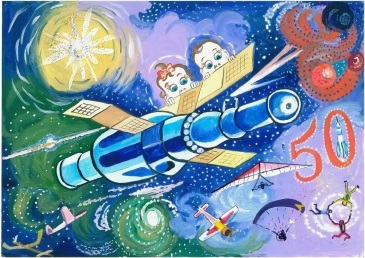 Муниципальное бюджетное учреждение дополнительного образования «Патриот»ул. Пионерская, 122, тел.: 35-14-14Мастер – классы по стрельбе8-30 июля понедельник, среда, пятницас 10:00 до 11:00 часов с 14:00 до 15:00 часов«Югорский снайпер»(спортивно-развлекательная стрельба из пневматического оружия)8-30 июля понедельник, среда, пятницас 10:00 до 11:00 часов с 14:00 до 15:00 часов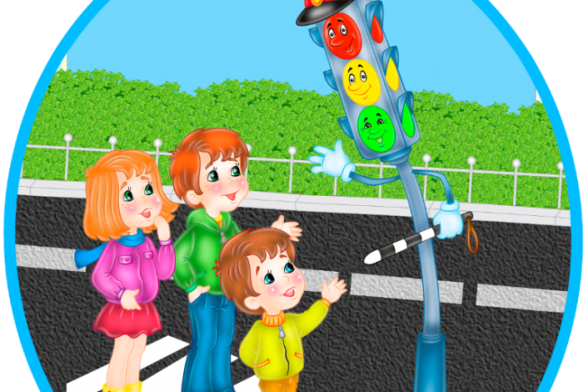 Муниципальное бюджетное учреждение дополнительного образования «Межшкольный учебный комбинат» ул. Ледовая, тел:. 89129010501 «Детская дорожная академия»с 1 по 31июля с 14:00 до 20:00 часов свободное посещение«Полоса препятствий»(мероприятие на безопасное поведение на дорогах)15 июля с 10:00 до 12:00 часов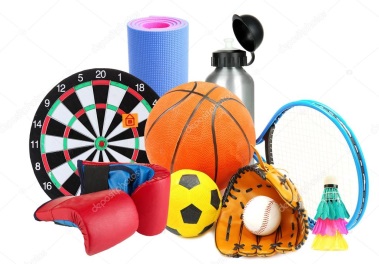 Физкультурно-оздоровительная работа на спортивных дворовых площадках города:со 2 по 25 июля с 17:00 до 21:00 часовул. Осенняя, 3ул. Кооперативная, 34ул. Лермонтова, 19ул. Уренгойская, д.27ул. Чехова, 77ул. Калинина, 22ул. Ключевая, 11ул. Чкалова, д.40ул. Анны Коньковой, д.8ул. Свердлова, 27             ОТЛИЧНОГО ТЕБЕ ЛЕТА!Муниципальное бюджетное учреждение«Городская централизованная библиотечная система» приглашает тебя и твоих друзей принять участие в программе летнего чтения.Участником программы могут стать читатели библиотеки в возрасте от 6 до 12 лет. Победит тот, кто выполнит условия программы и справится с заданиями буклета «Лето в таежном краю». Буклет можно получить в библиотеке или скачать с официального сайта и распечататьlibhm.ru С понедельника по пятницу с 15:00 до 18:00 часов библиотеки приглашают ребят в библиокруиз «Таинственный остров» и готовы поддержать каждого в различных направлениях творчества, хобби и досуга:Городская детская библиотекаул. Доронина, 8, т.93-01-77Библиотека № 1 ул. Шевченко, 36а, т.32-61-76Библиотека № 2ул. Березовская, 35, т.33-64-62Библиотека № 4ул. Свободы, 61, т. 33-78-60Библиотека № 5ул. Осенняя, 1, т. 92-64-11Библиотека № 6ул. Краснопартизанская, 2,т. 33-90-61, 93-00-73 ЛИТоСФЕРАКомфортная площадка для чтения, творчества и развития парк имени Бориса Лосевасреда, четверг, пятница, суббота, воскресеньес 17:00 до 21:00 часовМуниципальное бюджетное учреждение «Культурно-досуговый центр «Октябрь» ул. Дзержинского, д.7, т. 33-33-09 Дискотеки для школьников  «Е-НОТ» (конкурсный зал)5, 12, 19, 26 июля  в 19:00 часов«Твой ход»клуб настольных игр(кабинет 165) 2, 9, 16, 23,30 июля с  15:00 до 17:00 часов4, 11, 18, 25 июля с 10:00 до 12:00 часовИгровые, развлекательные, конкурсные, концертные программы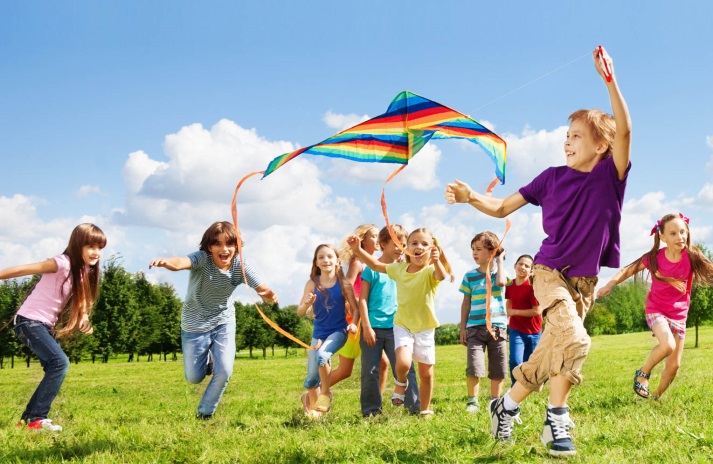 парк имени Бориса Лосева3,10,17,24,31 июля  в 15:00 часов 7,14,21,28 июля в 12:00 часов  Клуб «Орфей»ул. Кооперативная, 43, т. 37-89-38 Познавательные, игровые, развлекательные программы1, 8, 15, 22, 29 июля в  15:00 часов«Ромашковое счастье»праздничное мероприятие, посвящённое Дню семьи, любви и верностипарк имени Бориса Лосева8 июля в 18:00 часов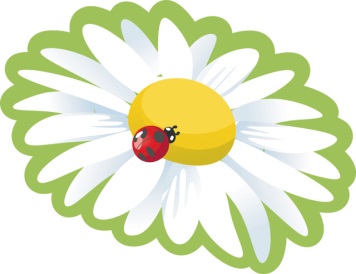 